Sistematika Laporan AkhirFormat  Sampul Muka/Cover  Laporan Akhir (Jilid Softcover)*Jenis Skema & Warna Cover:Riset Dasar Terapan Pemula Unsrat (RDTU3)Riset Dasar Unggulan Unsrat (RDUU) Riset Terapan Unggulan Unsrat (RTUU)Riset MAPALUS dan Penelitian Penugasan Program Kemitraan Masyarakat (PKM)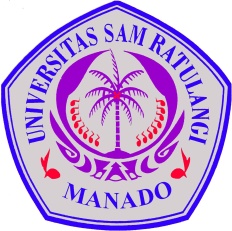 Universitas Sam RatulangiDAFTAR LAMPIRAN: FORMULIR LUARAN PENELITIANDisesuaikan dengan data yang tersedia dari masing-masing dosenPublikasi Jurnal: Nasional Terakreditas / Internasional*)  *coret yg tdk perlu	Nama Jurnal 		:	Judul	Artikel	:Tanggal Submit/Daftar:	ISSN ……………. Volume …………….. No …………….. Halaman (…s/d…)	=>    (khusus untuk artikel yang telah di publikasikan)URL (http://...)  =>   (khusus untuk artikel yang telah di publikasikan)Lampirkan: Bukti Submit atau Artikel yang telah diterbitkanHak Kekayaan Intelektual (HKI)						Judul HKI		:	Jenis HKI (Paten, Paten Sederhana, Hak Cipta*) *coret yang tidak perlu	Nomor Pendaftaran	:Status (Terdaftar atau Granted*) *coret yang tidak perluLampirkan: Bukti SertifikatB. FORMULIR LUARAN PROGRAM KEMITRAAN MASYARAKAT:Disesuaikan dengan data yang tersedia dari masing-masing dosenI. Publikasi Jurnal Nasional Ber-ISSN.Nama Jurnal 		:	Judul	Artikel	:Tanggal Submit/Daftar:	ISSN ……………. Volume …………….. No …………….. Halaman (.…s/d….)	URL (http://....)     (apabila ada) Lampirkan Artikel jurnal yang telah dipublikasikanII. Publikasi Media Massa:Koran/MajalahJudul			:Nama Koran/Majalah	:Tanggal terbit		:Halaman			: Lampirkan bukti artikel yang telah dipublikasikan Media Online (misalnya Youtube)Judul 			:Tanggal Publikasi	: Link/Laman 		: http://..........................C. KETERKAITAN JUDUL  PENELITIAN:D. KETERKAITAN JUDUL  PENGABDIAN:E. BIDANG FOKUS/UNGGULAN PENELITIAN:Sistimatika Laporan Keuangan PenelitianHalaman CoverSurat Pernyataan Tanggung Jawab Belanja (SPTB) di unduh melalui portal inspireRencana Anggaran Belanja (RAB) Penelitian (lihat format yang ada)Rincian Belanja PenelitianLampiran bukti belanja berupa nota/kwitansiFormat Cover/Sampul (jilid biasa/lagban) Rincian Belanja PenelitianJumlah Dana Diterima: ….Manado, ......................................... 2023Ketua Pelaksana,....................................................................Sistimatika Laporan Keuangan PengabdianHalaman CoverRencana Anggaran Belanja (RAB) PengabdianRincian Belanja PengabdianLampiran bukti belanja berupa nota/kwitansiFormat Cover/Sampul (jilid biasa/lagban) Rincian Belanja PengabdianJumlah Dana Diterima: ….Manado, ......................................... 2023Ketua Pelaksana,....................................................................LAPORAN AKHIR PENELITIANLAPORAN AKHIR PENGABDIANHALAMAN SAMPUL HALAMAN PENGESAHAN (didownload dari http://inspire.unsrat.ac.id)RINGKASANPRAKATA DAFTAR ISI DAFTAR TABEL (apabila ada)DAFTAR GAMBAR (apabila ada)DAFTAR LAMPIRAN BAB 1. PENDAHULUANBAB 2. TINJAUAN PUSTAKA BAB 3. TUJUAN DAN MANFAAT PENELITIANBAB 4. METODE PENELITIANBAB 5. HASIL DAN LUARAN YANG DICAPAIBAB 6. KESIMPULAN DAN SARAN DAFTAR PUSTAKADAFTAR LAMPIRAN: HALAMAN SAMPUL HALAMAN PENGESAHAN (didownload dari http://inspire.unsrat.ac.id)RINGKASANPRAKATA DAFTAR ISI DAFTAR TABEL (apabila ada)DAFTAR GAMBAR (apabila ada)DAFTAR LAMPIRAN BAB 1. PENDAHULUANBAB 2. TARGET DAN LUARAN BAB 3. METODE PELAKSANAAN BAB 4. HASIL DAN LUARAN YANG DICAPAIBAB 5. KESIMPULAN DAN SARAN DAFTAR PUSTAKA DAFTAR LAMPIRAN: Bukti Luaran Yang Didapatkan untuk semua  skim:Luaran berupa  jurnal minimal bukti submittedLuaran berupa  HKI (paten/paten sederhana) minimal bukti daftar.Bukti Luaran Yang Didapatkan:Minimal submit artikel ilmiah Jurnal Pengabdian Masyarakat minimal ber ISSN atau prosiding dari seminar pengabdian tingkat nasionalKeterkaitan Judul  Penelitian & Bidang Fokus/Unggulan Penelitian (lihat format lampiran)Keterkaitan Judul  Pengabdian (lihat format lampiran)Surat tugas penelitianSurat tugas pengabdianFoto-Foto Kegiatan Penelitian, Produk penelitian (apabila ada).Foto Kegiatan Pengabdian, Produk Pengabdian (apabila ada)Luaran Wajib Masing-Masing Skim:Luaran Wajib Masing-Masing Skim:Luaran Wajib RDTU3 berupa: satu artikel di jurnal internasional atau pada jurnal nasional minimal Sinta 5 atau paten sederhana/HKI, program computerLuaran wajib RDUU_K1: berupa satu artikel di jurnal internasional bereputasi (Scopus Q1- Q4) atau jurnal nasional Sinta 1 atau Sinta 2 atau paten/paten sederhana. Luaran wajib RDUU_K2: berupa satu artikel di jurnal internasional terindeks atau jurnal nasional minimal Sinta 4 atau paten/paten sederhana.Luaran wajib RTUU_K1: berupa paten, paten sederhana, desain industry, status granted / terdaftar atau hak cipta program komputer status granted atau produk kebijakan yang sudah dalam tahap pembahasan final atau publikasi di jurnal internasional bereputasi Scopus Q1-Q4. Luaran wajib RTUU_K2: berupa paten, paten sederhana, program computer status granted /terdaftar atau bisa berupa hak cipta yang bukan buku laporan, artikel, jurnal, laporan atau publikasi di jurnal internasional terindeks atau jurnal nasional sekurang-kurangnya Sinta 4.Luaran penelitian Riset  MAPALUS berupa satu artikel di jurnal internasional terindeks pada basis data bereputasi (Scopus Q1-Q3) atau paten/paten sederhana dan wajib mempresentasikan paling kurang satu makalah di seminar internasional/nasional.Luaran wajib Penelitian Penugasan adalah menghasilkan satu artikel pada jurnal internasional terindeks Scopus Q1-Q3, HKI (Paten/paten sederhana) atau dokumen hasil kajian.Luaran program PKM K1 & K2 : berupa satu artikel ilmiah Jurnal Pengabdian Masyarakat minimal ber ISSN atau prosiding dari seminar pengabdian tingkat nasionalLAPORAN AKHIR :Diunggah melalui: http://inspire.unsrat.ac.id lengkap (dalam format Pdf) setelah ditandatangi pimpinan fakultas/pascasarjana/ketua LPPMDijilid soft cover 2 rangkap (1 asli dan 1 fotocopy) dimasukkan ke LPPM lantai 2LAPORAN AKHIR :Diunggah melalui: http://inspire.unsrat.ac.id lengkap (dalam format Pdf) setelah ditandatangi pimpinan fakultas/pascasarjana/ketua LPPMDijilid soft cover 2 rangkap (1 asli dan 1 fotocopy) dimasukkan ke LPPM lantai 2NoURAIANCek List ()Cek List ()NoURAIANYATIDAKBerorientasi KepasifikanBerorientasi Kearifan LokalPenelitian Produk InovasiPenelitian Protipe IndustriPenelitian Prototipe R & DPenelitian Dimanfaatkan MasyarakatNoURAIANCek List ()Cek List ()NoURAIANYATIDAKBerorientasi KepasifikanBerorientasi Kearifan LokalSudah diterapkan oleh MasyarakatNoURAIANCek List ()Cek List ()NoURAIANYATIDAKPangan-PertanianKesehatan dan ObatKemaritimanKebencanaanSosial Humaniora, Seni Budaya, dan PendidikanNoUraian BelanjaTanggalJumlah (Rp)123456dstTOTALNoUraian BelanjaTanggalJumlah (Rp)123456dstTOTAL